1. Giriş1.1. Kitabın Amacı1.2. Kapsam1.3. Süreç Yönetim Esasları 2. Süreç Belirleme Ve Gözden Geçirme2.1. Süreç Belirleme2.2. Gözden Geçirme 3. Görev Tanımı Süreçleri 3.1.Koordinatör3.1.1 Faaliyet Konuları3.1.2 Koordinatörün Görevleri3.2. Şube Müdürü3.2.1. Görev Ve Sorumlulukları 3.3. Yazı İşleri3.3.1.Görev ve Sorumlulukları4.  Proje Yönetim Ofisi Koordinatörlüğü Faaliyet Alanı5-Organizasyon  Şeması6. Personel İşleri Süreçleri 7. Evrak Kayıt Birimi Süreçleri8. Teknik Destek Süreçleri 8.1. Örnek Teknik Destek Formu9.Malzeme İhtiyaçlarının Belirlenmesi 9.1.Örnek Malzeme İhtiyaç FormuKısaltmalar…………………………………………………………………………………………………………….                                                                                                                                                                                         GİRİŞ
Kitabın AmacıSüreç Yönetimi El Kitabı’nın amacı; SİÜ Proje Yönetim Ofisi Koordinatörlüğünün kalite yönetim sisteminin ilgili standartlara uygun olarak oluşturulması, sürekli geliştirmeye istinaden ihtiyaç duyduğu ve uyguladığı tüm süreçleri tanımlamak ve bu süreçlerin birbiri arasındaki etkileşimlerini açıklamaktır.Kapsam SİÜ Proje Yönetim Ofisi Koordinatörlüğünün temel misyonu, Siirt Üniversitesi’nin Ulusal ve Uluslararası fonlarca desteklenen programlardaki proje başvuru sayısı ve  proje niteliğinin artmasına destek vermektir.Ofisin temel misyonunun yanında, ulusal ve uluslararası kuruluşların hibe ve destekleri ile ilgili proje ve işbirliklerinde ulusal ve uluslararası düzeyde Siirt Üniversitesi’nin tanınırlığını sürdürülebilir olarak geliştirmek;
Siirt Üniversitesi ulusal ve uluslararası alanda  katma değer yaratan üniversiteleri arasında yer almasına destek vermektir1.3.Süreç Yönetim Esasları Süreç: Kaynakların kullanılmasıyla, girdilerin çıktılara dönüşümünü sağlayan sıralı faaliyetler bütününü ifade eder.Ana Süreç: Kurumda, müşteri taleplerinden itibaren, ürün ya da hizmet temini faaliyetlerini yürüten ana fonksiyonlardır.Alt Süreç: Başlaması ve yürütülmesi ana süreçlerin kontrolünde olan, ana süreçlere destek veren süreçlerdir.Akış Şeması: Süreçleri oluşturan faaliyetlerin sırasını, faaliyetler, belgeler ve bölümler/birimler arası ilişkilerin gösterilebilmesi için kullanılan simgelerdir.Süreç Sorumlusu: Sürecin başlamasından itibaren bitişine kadar yönetilmesinden, doğru uygulandığının kontrolünden, süreç performans ölçümü için veri toplanmasından, toplanan verilerin analiz edilerek toplantılara getirilmesinden sorumlu kişidir.Süreç Girdisi: Sürecin başlaması için gerekli hammadde, yardımcı malzeme ve sürecin başlamasını gerektiren kayıt ya da dokümanlardır.Süreç Çıktısı: Sürecin bir sonucu olarak ortaya çıkan, ürün, yarı mamul, hizmet ve bunlara ilişkin kayıt ya da dokümanlardır.Süreç Performansı: Sürecin; etkinlik, verimlilik, çevrim süresi, esneklik ve kapasite gibi özellikleridir.2.SÜREÇ BELİRLEME VE GÖZDEN GEÇİRME2.1.Süreç BelirlemeSİÜ Proje Yönetim Ofisi Koordinatörlüğünde süreçler belirlenirken; kurumun ve birimlerinin ürün ve hizmet ortaya koyma faaliyetleri dikkate alınır.2.2.Gözden GeçirmeAna, alt ve destek süreçleri, belirli dönemlerde düzenlenen gözden geçirme toplantılarında, kalite yönetim temsilcisinin görüşleri ve önerileri doğrultusunda gözden geçirilir.3. GÖREV TANIMI SÜREÇLERİ 3.1.Koordinatör3.1.1 Faaliyet KonularıAlanında bilgi ve teknoloji üretip uygulamaya aktaracak nitelikli insan gücünün yetiştirilmesi amacıyla çeşitli eğitimlerin koordine edilmesi; bilimsel araştırma , istihdam ve işgücüne katkı sağlayacak sosyal ve ekonomik amaçlı projelerin,sosyal destek amaçlı projelerin hazırlanması ve uygulanması, bu projeler  için gerekli eğitim ve koordinasyon faaliyetleri için gerekli tedbirlerin alınması. 3.2.Şube Müdürü3.2.1.Görev Ve Sorumlulukları  1-Birimindeki hizmetlerin etkili, verimli ve süratli bir şekilde sunulmasını sağlamak,2 -Birimi ile ilgili mali mevzuatın uygulanmasına yönelik değişiklikleri takip ederek, personeli, harcama birimlerini ve koordinatörü bilgilendirmek, 3- Biriminin diğer idareler nezdindeki malî iş ve işlemleri, harcama birimleri arasında koordinasyonu sağlayarak, izlemek ve sonuçlandırmak, bu konudaki yazışmaları yapmak, 4-Harcama birimleri tarafından birimlerine ilişkin olarak istenilen bilgileri sağlamak ve harcama birimlerine malî konularda danışmanlık hizmeti sunmak, Bu amaçla malî yönetim ve kontrol ile denetim konularında gerekli bilgi ve dokümantasyonu, yetki ve görevleri çerçevesinde, oluşturmak ve izlemek, 5 -Harcama birimlerini, malî mevzuatta meydana gelen değişiklikler konusunda uygun araçlarla bilgilendirmek, 6- Malî konulardaki düzenleme ve kararların uygulanması konusunda, gerektiğinde ilgili idarelerin görüşü de alınarak, uygulamaya açıklık getirici ve yönlendirici yazılı bilgilendirme yapmak, 7 - Birim ile ilgili yazı, tutanak ve formları teslim almak, gerekli cevapları yazmak, paraf sonrası koodinatöre sunmak,yürütülen projelerle ilgili  yazışmaları sınıflandırılarak standart dosya planına göre dosyalanıp, arşiv sistemine göre korunmasını sağlamak,8- Birimlerinde kullanılacak defter, kayıt ve belgeler, aynı bilgileri içerecek şekilde elektronik ortamda da düzenlenebilir. Bu şekilde düzenlenecek defter, kayıt ve belgeleri, gerektiğinde çıktılarını alarak sayfa numarası verilmek ve yetkililerce imzalanmak suretiyle konularına göre açılacak dosyalarda muhafaza etmek, 9 -Kendi görev alanı içindeki ve diğer şubelerle olan yazılı ve sözlü bilgi akışının tam, doğru ve zamanında oluşmasını sağlamak, 10- Kanunlara ve Bakanlıkça belirlenen standartlara aykırı olmamak şartıyla, idarece gerekli görülen her türlü yöntem, süreç ve özellikli işlemlere ilişkin standartlar hazırlamak ve koordinatörün onayına sunmak, 11- Katıldığı ve/veya sorumluluğunu üstlendiği süreçlerde sürekli olarak iyileştirme fırsatları araştırmak, iyileştirme önerileri geliştirmek, gerekli onayları alıp sürecin yeni akışını uygulamaya koymak,3.3.Yazı İşleri3.3.1 Görev ve SorumluluklarıProje hazırlama,uygulama,denetim ve koordinasyon konularında yazışma işlemlerini yürütmek,Gelen Evrakların imza karşılığı alarak, kaydını yapmak ve ilgili birim ya da kişilere dağıtımını yapmak,İmza karşılığı alacağı evrakın eksiksiz ve doğru olduğunu incelemek ve teslim almak.Giden evrakın imzalanmasının akabinde kayıtlarını yapmak, evrakın özelliğine göre posta yoluyla ya da zimmet ile dağıtımını sağlamak,Gelen ve giden evrak kayıt defterlerini tutmak.Gelen, giden evrak posta ve zimmet defterlerinin muhafazasını sağlamak.Gelen evrakları ayrı ayrı düzenli, sistemli ve verimli bir şekilde kayıt işlemlerini yapmak, beklemeksizin şube müdürüne  sunmak.Proje Yönetim Ofisi Koordinatörü  ve şube müdürü tarafından sevk edilen yazıları, ivedi biçimde ilgili yerlere cevap yazılarını yazmak, birim ya da kişilere teslim etmek,Ofis birimlerinden gelen dilekçe ve elden teslim edilen yazıları elektronik sisteme kayıt etmek ve ilgili yerlere sevkini yapmak.Gerektiğinde resmi evrakları elektronik ortama aktarmak ve ilgili birimlere sevk yapmakKendisine verilen yazıları yazışma kurallarına ve amirlerinin talimatlarına uygun olarak zamanında yazmakOfis birimlerince yayımlanan Genelge, Yönerge v.s. numara vermek ve giden yazıların bir fotokopisini muhafaza etmek.Gelen ve giden gizli evrak defterlerini tutmak, mahiyeti itibari ile gizlilik arz eden yazıların ilgili birimlere ve kuruluşlara gizli kaşesiyle kaşelenip gönderilmesini sağlamak.Ofis personelinin izinlerini kaydederek takip etmek,Mal beyanlarının 3628 sayılı Mal Bildirimi Kanuna göre belirlenen sürelerde personelden alınması, gizlenmesi ve ilgili yerlere gönderilmesinin sağlanması ile diğer beyan ve bildirilerin gönderilmesi sağlamak.Dokümantasyon ve arşiv işlemlerini yapmakBağlı olduğu yöneticiler tarafından verilen diğer görevleri yapmaktır.4.Proje Yönetim Ofisi Koordinatörlüğü Faaliyet AlanıUlusal ve Uluslar arası Fonlar aracılığıyla desteklenen projelerle ilgili üniversitenin ilgili birimlerine bilgi akışını sağlanmakBu projelere başvurmak isteyen birimlerin ilgili ve sorumlularına proje hazırlama ve uygulama sürecinde rehberlik etmekBaşvurusu yapılan ve uygulamada olan projelerin genel bilgileri(başvuru tarihi,bütçesi,konusu,değerlendirme sonucu vb.) bilgilerini toplamak ve muhafaza etmekÜniversitedeki birimler için proje hazırlama eğitimlerini organize etmek5-Organizasyon  Şeması6.Personel İşleri Süreçleri6.1. İzin İşlemleri6.2. Görevlendirme7.Evrak Kayıt Birimi Süreçleri 7.1.Gelen Evrak 7.2. Giden Evrak8.Teknik Destek Süreçleri8.1. Örnek Teknik Destek Formu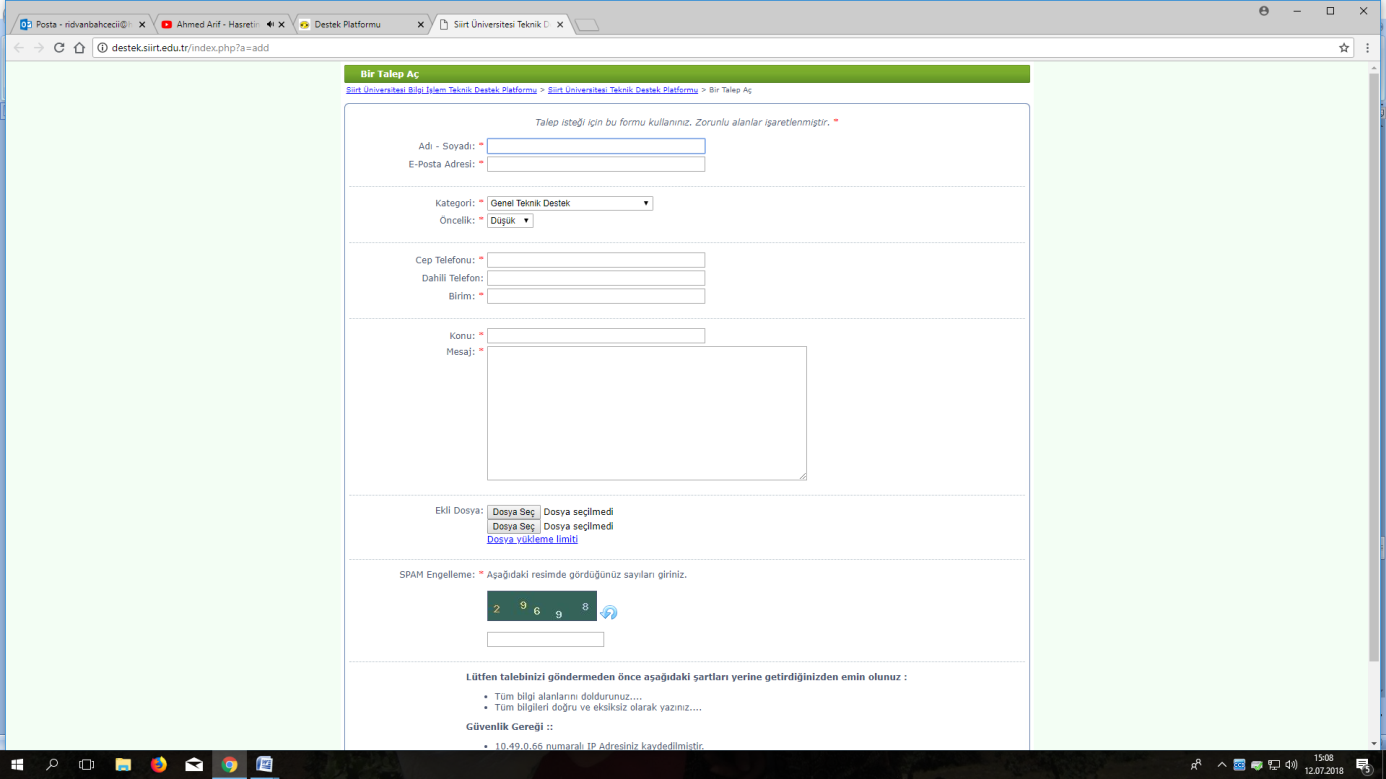 Malzeme İhtiyaçlarının Belirlenmesi 9.1.Örnek Malzeme İhtiyaç Formu3.1.2 Koordinatörün Görevleri Proje”lerin yürütülmesinde, Proje Sorumlularının Proje Destek Ofisinin farklı birimlerinden aldıkları hizmetlerin koordinasyonunun sağlaması,.Proje destek Ofisinin bir yıllık çalışma programını hazırlaması ve Rektörün onayına sunulması,Proje Destek Ofisi ve bağlı birimleri, komisyonları, kurulları, proje grupları ve idari personelin düzenli ve etkin çalışmasının sağlaması konusunda  Başkan’a destek verilmesi,Yönetim ve deneyimlerin paylaşımını da içeren proje yönetimi eğitimlerinin yönlendirilmesi,Proje Destek Ofisinin kadro ihtiyaçlarını belirleyerek personel açısından güçlenmesini sağlamak,Proje Destek Ofisinin birimleri ve bu birimlerin her düzeydeki personeli üzerinde genel gözetim ve denetim görevini sürdürmek,Proje Destek Ofisinin kapasitesinin rasyonel bir şekilde kullanılması ve geliştirilmesi yönünde gerekli çalışmaların yapılmasını sağlamak,Proje Destek Ofisinin bilimsel araştırma ve yayın faaliyetlerinin düzenli bir şekilde yürütülmesi ve arttırılması için gerekli çalışmaları yapmak,SİİRT ÜNİVERSİTESİ PROJE YÖNETİM OFİSİ KOORDİNATÖRLÜĞÜ SÜREÇ YÖNETİM FORMUSİİRT ÜNİVERSİTESİ PROJE YÖNETİM OFİSİ KOORDİNATÖRLÜĞÜ SÜREÇ YÖNETİM FORMUSİİRT ÜNİVERSİTESİ PROJE YÖNETİM OFİSİ KOORDİNATÖRLÜĞÜ SÜREÇ YÖNETİM FORMUSİİRT ÜNİVERSİTESİ PROJE YÖNETİM OFİSİ KOORDİNATÖRLÜĞÜ SÜREÇ YÖNETİM FORMUBirim AdıProje Yönetim Ofisi KoordinatörlüğüProje Yönetim Ofisi KoordinatörlüğüProje Yönetim Ofisi KoordinatörlüğüSürec Adıİzin işlemleriİzin işlemleriİzin işlemleriForm Yayın TarihiSürüm NumarasıSürecin AmacıSürecin AmacıSürecin AmacıSürecin AmacıGörevlerini aksatmamak kaydıyla izin kullanmaGörevlerini aksatmamak kaydıyla izin kullanmaGörevlerini aksatmamak kaydıyla izin kullanmaGörevlerini aksatmamak kaydıyla izin kullanmaSüreçteki SorumlularSüreçteki SorumlularSüreçteki SorumlularSüreçteki SorumlularBilg.İşlt/yazı İşleriŞube MüdürüKoordinatörPersonel Daire BaşkanıBilg.İşlt/yazı İşleriŞube MüdürüKoordinatörPersonel Daire BaşkanıBilg.İşlt/yazı İşleriŞube MüdürüKoordinatörPersonel Daire BaşkanıBilg.İşlt/yazı İşleriŞube MüdürüKoordinatörPersonel Daire BaşkanıSürecin GirdileriSürecin GirdileriSürecin ÇıktılarıSürecin ÇıktılarıMemurun izin formunu hazırlamasıMemurun ParafıŞube Müdürünün ParafıŞube Müdürünün İzin formunu kontrol etmesiŞube Müdürü ParafıKoordinatör OnayıMemurun izin formunu hazırlamasıMemurun ParafıŞube Müdürünün ParafıŞube Müdürünün İzin formunu kontrol etmesiŞube Müdürü ParafıKoordinatör OnayıTalebin KarşılanmasıTalebin KarşılanmamasıTalebin KarşılanmasıTalebin Karşılanmamasıİlgili Mevzuat(Kanun/Yönetmelik/Standart Maddeleri)İlgili Mevzuat(Kanun/Yönetmelik/Standart Maddeleri)İlgili Mevzuat(Kanun/Yönetmelik/Standart Maddeleri)İlgili Mevzuat(Kanun/Yönetmelik/Standart Maddeleri)2547 Sayılı Yükseköğretim Kanununun 38. Maddesi657 Sayılı Devlet memurları Kanunu2547 Sayılı Yükseköğretim Kanununun 38. Maddesi657 Sayılı Devlet memurları Kanunu2547 Sayılı Yükseköğretim Kanununun 38. Maddesi657 Sayılı Devlet memurları Kanunu2547 Sayılı Yükseköğretim Kanununun 38. Maddesi657 Sayılı Devlet memurları KanunuSürecin Performans GöstergeleriSürecin Performans GöstergeleriSürecin Performans GöstergeleriSürecin Performans GöstergeleriSüreçte Karşılaşılan Sorunlar/Güçlükler/RisklerSüreçte Karşılaşılan Sorunlar/Güçlükler/RisklerSüreçte Karşılaşılan Sorunlar/Güçlükler/RisklerSüreçte Karşılaşılan Sorunlar/Güçlükler/RisklerSİİRT ÜNİVERSİTESİ PROJE YÖNETİM OFİSİ KOORDİNATÖRLÜĞÜ SÜREÇ YÖNETİM FORMUSİİRT ÜNİVERSİTESİ PROJE YÖNETİM OFİSİ KOORDİNATÖRLÜĞÜ SÜREÇ YÖNETİM FORMUSİİRT ÜNİVERSİTESİ PROJE YÖNETİM OFİSİ KOORDİNATÖRLÜĞÜ SÜREÇ YÖNETİM FORMUSİİRT ÜNİVERSİTESİ PROJE YÖNETİM OFİSİ KOORDİNATÖRLÜĞÜ SÜREÇ YÖNETİM FORMUBirim AdıProje Yönetim Ofisi KoordinatörlüğüProje Yönetim Ofisi KoordinatörlüğüProje Yönetim Ofisi KoordinatörlüğüSürec AdıGörevlendirme İşlemleriGörevlendirme İşlemleriGörevlendirme İşlemleriForm Yayın TarihiSürüm NumarasıSürecin AmacıSürecin AmacıSürecin AmacıSürecin AmacıResmi Görevlendirmeler Resmi Görevlendirmeler Resmi Görevlendirmeler Resmi Görevlendirmeler Süreçteki SorumlularSüreçteki SorumlularSüreçteki SorumlularSüreçteki SorumlularBilg.İşlt/yazı İşleriŞube MüdürüKoordinatörRektör Yardımıcısı(Komisyon Başkanı)RektörBilg.İşlt/yazı İşleriŞube MüdürüKoordinatörRektör Yardımıcısı(Komisyon Başkanı)RektörBilg.İşlt/yazı İşleriŞube MüdürüKoordinatörRektör Yardımıcısı(Komisyon Başkanı)RektörBilg.İşlt/yazı İşleriŞube MüdürüKoordinatörRektör Yardımıcısı(Komisyon Başkanı)RektörSürecin GirdileriSürecin GirdileriSürecin ÇıktılarıSürecin ÇıktılarıMemurun görevlendirme formunu hazırlamasıMemurun ParafıŞube Müdürünün ParafıŞube Müdürünün görevlendirme formunu kontrol etmesiŞube Müdürü ParafıKoordinatör ParafıRektör Yardımcısı İmzasıRektörün OnayıMemurun görevlendirme formunu hazırlamasıMemurun ParafıŞube Müdürünün ParafıŞube Müdürünün görevlendirme formunu kontrol etmesiŞube Müdürü ParafıKoordinatör ParafıRektör Yardımcısı İmzasıRektörün OnayıTalebin KarşılanmasıTalebin KarşılanmamasıTalebin KarşılanmasıTalebin Karşılanmamasıİlgili Mevzuat(Kanun/Yönetmelik/Standart Maddeleri)İlgili Mevzuat(Kanun/Yönetmelik/Standart Maddeleri)İlgili Mevzuat(Kanun/Yönetmelik/Standart Maddeleri)İlgili Mevzuat(Kanun/Yönetmelik/Standart Maddeleri)2547 Sayılı Yükseköğretim Kanununun 38. Maddesi657 Sayılı Devlet memurları Kanunu6245 Sayılı Harcırah Kanunu2547 Sayılı Yükseköğretim Kanununun 38. Maddesi657 Sayılı Devlet memurları Kanunu6245 Sayılı Harcırah Kanunu2547 Sayılı Yükseköğretim Kanununun 38. Maddesi657 Sayılı Devlet memurları Kanunu6245 Sayılı Harcırah Kanunu2547 Sayılı Yükseköğretim Kanununun 38. Maddesi657 Sayılı Devlet memurları Kanunu6245 Sayılı Harcırah KanunuSürecin Performans GöstergeleriSürecin Performans GöstergeleriSürecin Performans GöstergeleriSürecin Performans GöstergeleriSüreçte Karşılaşılan Sorunlar/Güçlükler/RisklerSüreçte Karşılaşılan Sorunlar/Güçlükler/RisklerSüreçte Karşılaşılan Sorunlar/Güçlükler/RisklerSüreçte Karşılaşılan Sorunlar/Güçlükler/RisklerSİİRT ÜNİVERSİTESİ PROJE YÖNETİM OFİSİ KOORDİNATÖRLÜĞÜ SÜREÇ YÖNETİM FORMUSİİRT ÜNİVERSİTESİ PROJE YÖNETİM OFİSİ KOORDİNATÖRLÜĞÜ SÜREÇ YÖNETİM FORMUSİİRT ÜNİVERSİTESİ PROJE YÖNETİM OFİSİ KOORDİNATÖRLÜĞÜ SÜREÇ YÖNETİM FORMUSİİRT ÜNİVERSİTESİ PROJE YÖNETİM OFİSİ KOORDİNATÖRLÜĞÜ SÜREÇ YÖNETİM FORMUBirim AdıProje Yönetim Ofisi KoordinatörlüğüProje Yönetim Ofisi KoordinatörlüğüProje Yönetim Ofisi KoordinatörlüğüSürec AdıGelen EvrakGelen EvrakGelen EvrakForm Yayın TarihiSürüm NumarasıSürecin AmacıSürecin AmacıSürecin AmacıSürecin AmacıGelen evrakın kayda alınması ve gerekli işlemlerin yapılmasıGelen evrakın kayda alınması ve gerekli işlemlerin yapılmasıGelen evrakın kayda alınması ve gerekli işlemlerin yapılmasıGelen evrakın kayda alınması ve gerekli işlemlerin yapılmasıSüreçteki SorumlularSüreçteki SorumlularSüreçteki SorumlularSüreçteki SorumlularÜniversite yazı işleri MüdürlüğüKoordinatörŞube MüdürüBilgisayar İşlt/memurÜniversite yazı işleri MüdürlüğüKoordinatörŞube MüdürüBilgisayar İşlt/memurÜniversite yazı işleri MüdürlüğüKoordinatörŞube MüdürüBilgisayar İşlt/memurÜniversite yazı işleri MüdürlüğüKoordinatörŞube MüdürüBilgisayar İşlt/memurSürecin GirdileriSürecin GirdileriSürecin ÇıktılarıSürecin ÇıktılarıÜniversite yazı İşleri Müdürlüğü yazıyı birime sevk ederKoordinatör gerekli incelemeden sonra şube müdürüne sevk ederŞube müdürü talebi inceleyerek memura sevk ederMemur evrakı inceledikten sonra gerekli işlemleri başlatır ve –gerekirse-cevabi yazıyı yazar.İşlem akışını başlatırÜniversite yazı İşleri Müdürlüğü yazıyı birime sevk ederKoordinatör gerekli incelemeden sonra şube müdürüne sevk ederŞube müdürü talebi inceleyerek memura sevk ederMemur evrakı inceledikten sonra gerekli işlemleri başlatır ve –gerekirse-cevabi yazıyı yazar.İşlem akışını başlatırTalebin KarşılanmasıTalebin KarşılanmamasıTalebin KarşılanmasıTalebin Karşılanmamasıİlgili Mevzuat(Kanun/Yönetmelik/Standart Maddeleri)İlgili Mevzuat(Kanun/Yönetmelik/Standart Maddeleri)İlgili Mevzuat(Kanun/Yönetmelik/Standart Maddeleri)İlgili Mevzuat(Kanun/Yönetmelik/Standart Maddeleri)2547 Sayılı Yükseköğretim Kanununun 38. Maddesi657 Sayılı Devlet memurları Kanunu2547 Sayılı Yükseköğretim Kanununun 38. Maddesi657 Sayılı Devlet memurları Kanunu2547 Sayılı Yükseköğretim Kanununun 38. Maddesi657 Sayılı Devlet memurları Kanunu2547 Sayılı Yükseköğretim Kanununun 38. Maddesi657 Sayılı Devlet memurları KanunuSürecin Performans GöstergeleriSürecin Performans GöstergeleriSürecin Performans GöstergeleriSürecin Performans GöstergeleriSüreçte Karşılaşılan Sorunlar/Güçlükler/RisklerSüreçte Karşılaşılan Sorunlar/Güçlükler/RisklerSüreçte Karşılaşılan Sorunlar/Güçlükler/RisklerSüreçte Karşılaşılan Sorunlar/Güçlükler/RisklerSİİRT ÜNİVERSİTESİ PROJE YÖNETİM OFİSİ KOORDİNATÖRLÜĞÜ SÜREÇ YÖNETİM FORMUSİİRT ÜNİVERSİTESİ PROJE YÖNETİM OFİSİ KOORDİNATÖRLÜĞÜ SÜREÇ YÖNETİM FORMUSİİRT ÜNİVERSİTESİ PROJE YÖNETİM OFİSİ KOORDİNATÖRLÜĞÜ SÜREÇ YÖNETİM FORMUSİİRT ÜNİVERSİTESİ PROJE YÖNETİM OFİSİ KOORDİNATÖRLÜĞÜ SÜREÇ YÖNETİM FORMUBirim AdıProje Yönetim Ofisi KoordinatörlüğüProje Yönetim Ofisi KoordinatörlüğüProje Yönetim Ofisi KoordinatörlüğüSürec AdıGiden EvrakGiden EvrakGiden EvrakForm Yayın TarihiSürüm NumarasıSürecin AmacıSürecin AmacıSürecin AmacıSürecin AmacıGiden Evrakın gerekli yerlere sevk edilmesiGiden Evrakın gerekli yerlere sevk edilmesiGiden Evrakın gerekli yerlere sevk edilmesiGiden Evrakın gerekli yerlere sevk edilmesiSüreçteki SorumlularSüreçteki SorumlularSüreçteki SorumlularSüreçteki SorumlularBilg.İşlt/yazı İşleriŞube MüdürüKoordinatörYazı İşleri MüdürlüğüBilg.İşlt/yazı İşleriŞube MüdürüKoordinatörYazı İşleri MüdürlüğüBilg.İşlt/yazı İşleriŞube MüdürüKoordinatörYazı İşleri MüdürlüğüBilg.İşlt/yazı İşleriŞube MüdürüKoordinatörYazı İşleri MüdürlüğüSürecin GirdileriSürecin GirdileriSürecin ÇıktılarıSürecin ÇıktılarıMemurun resmi yazıyı hazırlamasıMemurun ParafıŞube Müdürünün ParafıKoordinatör İmzasıMemurun resmi yazıyı hazırlamasıMemurun ParafıŞube Müdürünün ParafıKoordinatör İmzasıResmi yazının gerekli birim ve kurumlara ulaşmasıResmi yazının gerekli birim ve kurumlara ulaşmasıİlgili Mevzuat(Kanun/Yönetmelik/Standart Maddeleri)İlgili Mevzuat(Kanun/Yönetmelik/Standart Maddeleri)İlgili Mevzuat(Kanun/Yönetmelik/Standart Maddeleri)İlgili Mevzuat(Kanun/Yönetmelik/Standart Maddeleri)2547 Sayılı Yükseköğretim Kanununun 38. Maddesi657 Sayılı Devlet memurları Kanunu2547 Sayılı Yükseköğretim Kanununun 38. Maddesi657 Sayılı Devlet memurları Kanunu2547 Sayılı Yükseköğretim Kanununun 38. Maddesi657 Sayılı Devlet memurları Kanunu2547 Sayılı Yükseköğretim Kanununun 38. Maddesi657 Sayılı Devlet memurları KanunuSürecin Performans GöstergeleriSürecin Performans GöstergeleriSürecin Performans GöstergeleriSürecin Performans GöstergeleriSüreçte Karşılaşılan Sorunlar/Güçlükler/RisklerSüreçte Karşılaşılan Sorunlar/Güçlükler/RisklerSüreçte Karşılaşılan Sorunlar/Güçlükler/RisklerSüreçte Karşılaşılan Sorunlar/Güçlükler/RisklerSİİRT ÜNİVERSİTESİ PROJE YÖNETİM OFİSİ KOORDİNATÖRLÜĞÜ SÜREÇ YÖNETİM FORMUSİİRT ÜNİVERSİTESİ PROJE YÖNETİM OFİSİ KOORDİNATÖRLÜĞÜ SÜREÇ YÖNETİM FORMUSİİRT ÜNİVERSİTESİ PROJE YÖNETİM OFİSİ KOORDİNATÖRLÜĞÜ SÜREÇ YÖNETİM FORMUSİİRT ÜNİVERSİTESİ PROJE YÖNETİM OFİSİ KOORDİNATÖRLÜĞÜ SÜREÇ YÖNETİM FORMUBirim AdıProje Yönetim Ofisi KoordinatörlüğüProje Yönetim Ofisi KoordinatörlüğüProje Yönetim Ofisi KoordinatörlüğüSürec AdıTeknik Destek SüreciTeknik Destek SüreciTeknik Destek SüreciForm Yayın TarihiSürüm NumarasıSürecin AmacıSürecin AmacıSürecin AmacıSürecin Amacıİş akışını engelleyici tedbirleri ortadan kaldırmaya yönelik kolaylık sağlamakİş akışını engelleyici tedbirleri ortadan kaldırmaya yönelik kolaylık sağlamakİş akışını engelleyici tedbirleri ortadan kaldırmaya yönelik kolaylık sağlamakİş akışını engelleyici tedbirleri ortadan kaldırmaya yönelik kolaylık sağlamakSüreçteki SorumlularSüreçteki SorumlularSüreçteki SorumlularSüreçteki SorumlularBilg.İşlt/yazı İşleriŞube MüdürüKoordinatörYapı İşleri Daire BaşkanlığıBilgi İşlem Daire BaşkanlığıBilg.İşlt/yazı İşleriŞube MüdürüKoordinatörYapı İşleri Daire BaşkanlığıBilgi İşlem Daire BaşkanlığıBilg.İşlt/yazı İşleriŞube MüdürüKoordinatörYapı İşleri Daire BaşkanlığıBilgi İşlem Daire BaşkanlığıBilg.İşlt/yazı İşleriŞube MüdürüKoordinatörYapı İşleri Daire BaşkanlığıBilgi İşlem Daire BaşkanlığıSürecin GirdileriSürecin GirdileriSürecin ÇıktılarıSürecin ÇıktılarıBirim Çalışanı Hizmet formunu Siirt Üniversitesi Sitesi üzerinden doldurarak başvurur. Birim Çalışanı Hizmet formunu Siirt Üniversitesi Sitesi üzerinden doldurarak başvurur. Talebin KarşılanmasıTalebin KarşılanmamasıTalebin KarşılanmasıTalebin Karşılanmamasıİlgili Mevzuat(Kanun/Yönetmelik/Standart Maddeleri)İlgili Mevzuat(Kanun/Yönetmelik/Standart Maddeleri)İlgili Mevzuat(Kanun/Yönetmelik/Standart Maddeleri)İlgili Mevzuat(Kanun/Yönetmelik/Standart Maddeleri)2547 Sayılı Yükseköğretim Kanununun 38. Maddesi657 Sayılı Devlet memurları Kanunu2547 Sayılı Yükseköğretim Kanununun 38. Maddesi657 Sayılı Devlet memurları Kanunu2547 Sayılı Yükseköğretim Kanununun 38. Maddesi657 Sayılı Devlet memurları Kanunu2547 Sayılı Yükseköğretim Kanununun 38. Maddesi657 Sayılı Devlet memurları KanunuSürecin Performans GöstergeleriSürecin Performans GöstergeleriSürecin Performans GöstergeleriSürecin Performans GöstergeleriSüreçte Karşılaşılan Sorunlar/Güçlükler/RisklerSüreçte Karşılaşılan Sorunlar/Güçlükler/RisklerSüreçte Karşılaşılan Sorunlar/Güçlükler/RisklerSüreçte Karşılaşılan Sorunlar/Güçlükler/RisklerSİİRT ÜNİVERSİTESİ PROJE YÖNETİM OFİSİ KOORDİNATÖRLÜĞÜ SÜREÇ YÖNETİM FORMUSİİRT ÜNİVERSİTESİ PROJE YÖNETİM OFİSİ KOORDİNATÖRLÜĞÜ SÜREÇ YÖNETİM FORMUSİİRT ÜNİVERSİTESİ PROJE YÖNETİM OFİSİ KOORDİNATÖRLÜĞÜ SÜREÇ YÖNETİM FORMUSİİRT ÜNİVERSİTESİ PROJE YÖNETİM OFİSİ KOORDİNATÖRLÜĞÜ SÜREÇ YÖNETİM FORMUBirim AdıProje Yönetim Ofisi KoordinatörlüğüProje Yönetim Ofisi KoordinatörlüğüProje Yönetim Ofisi KoordinatörlüğüSürec AdıMalzeme İhtiyaçlarının BelirlenmesiMalzeme İhtiyaçlarının BelirlenmesiMalzeme İhtiyaçlarının BelirlenmesiForm Yayın TarihiSürüm NumarasıSürecin AmacıSürecin AmacıSürecin AmacıSürecin AmacıGerekli Malzemeleri gerekli yerlerden tedarik etmekGerekli Malzemeleri gerekli yerlerden tedarik etmekGerekli Malzemeleri gerekli yerlerden tedarik etmekGerekli Malzemeleri gerekli yerlerden tedarik etmekSüreçteki SorumlularSüreçteki SorumlularSüreçteki SorumlularSüreçteki SorumlularBilg.İşlt/yazı İşleriŞube MüdürüKoordinatörİdari Mali İşlerGenel SekreterBilg.İşlt/yazı İşleriŞube MüdürüKoordinatörİdari Mali İşlerGenel SekreterBilg.İşlt/yazı İşleriŞube MüdürüKoordinatörİdari Mali İşlerGenel SekreterBilg.İşlt/yazı İşleriŞube MüdürüKoordinatörİdari Mali İşlerGenel SekreterSürecin GirdileriSürecin GirdileriSürecin ÇıktılarıSürecin ÇıktılarıMemurun Malzeme talep formunu hazırlamasıMemurun ParafıŞube Müdürünün ParafıŞube Müdürü ParafıKoordinatör İmzasıGenel Sekreterin OnayıMemurun Malzeme talep formunu hazırlamasıMemurun ParafıŞube Müdürünün ParafıŞube Müdürü ParafıKoordinatör İmzasıGenel Sekreterin OnayıTalebin KarşılanmasıTalebin KarşılanmamasıTalebin KarşılanmasıTalebin Karşılanmamasıİlgili Mevzuat(Kanun/Yönetmelik/Standart Maddeleri)İlgili Mevzuat(Kanun/Yönetmelik/Standart Maddeleri)İlgili Mevzuat(Kanun/Yönetmelik/Standart Maddeleri)İlgili Mevzuat(Kanun/Yönetmelik/Standart Maddeleri)2547 Sayılı Yükseköğretim Kanununun 38. Maddesi657 Sayılı Devlet memurları Kanunu2547 Sayılı Yükseköğretim Kanununun 38. Maddesi657 Sayılı Devlet memurları Kanunu2547 Sayılı Yükseköğretim Kanununun 38. Maddesi657 Sayılı Devlet memurları Kanunu2547 Sayılı Yükseköğretim Kanununun 38. Maddesi657 Sayılı Devlet memurları KanunuSürecin Performans GöstergeleriSürecin Performans GöstergeleriSürecin Performans GöstergeleriSürecin Performans GöstergeleriSüreçte Karşılaşılan Sorunlar/Güçlükler/RisklerSüreçte Karşılaşılan Sorunlar/Güçlükler/RisklerSüreçte Karşılaşılan Sorunlar/Güçlükler/RisklerSüreçte Karşılaşılan Sorunlar/Güçlükler/Riskler         Birimimizin ihtiyacı olan aşağıda/ekli listede belirtilen malzemelerin temin edilmesi hususunda gereğini arz ederim.MALZEME TALEP FİŞİ	Talep Eden Personel                                                          	  Birim AmiriAdı Soyadı :	                                                                     			Adı Soyadı :Unvanı        : 	                                                                     			Unvanı        : İmza            :                                                                        			İmza           :UYGUNDUR…/…/20..